MARKET DEEPING & UFFINGTONNeighbourhood Policing Team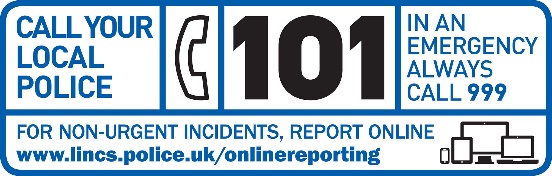 YOUR LOCAL TEAM
StamfordBourneAndDeeping@lincs.police.ukYOUR LOCAL TEAM
StamfordBourneAndDeeping@lincs.police.uk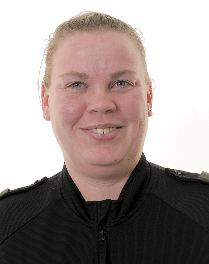 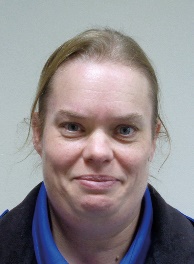 PC Claire WilsonPCSO Rowena EverittFORTHCOMING ENGAGEMENTSMaisie McMahon from the PCC Safer Together team will be out on patrol with PCSO Everitt on 12th November to engage with the community and gather feedback from residentsPCSO Everitt will be attending Langtoft, St Michaels church coffee morning on Saturday 19th November 10.30-11.30If you are planning any events that you would like us to attend please let us know and we will see if we can help.LOCAL PRIORITYEvery three months, we listen to your concerns and look at recent crime statistics to shape the things we will concentrate on.  Our current priority is:ASB Jubilee Drive/Charter AvenueIf you have any issues you feel should be considered for the next quarter please get in touch and give us some brief details, the priority is due to be reviewed on 7th December 2022WHAT’S BEEN HAPPENINGPriority patrolsSo far there have been few issues on the Jubilee Drive estate. PCSO Everitt is also carrying out more regular patrols of Jubilee Park and Woody Heights, as these areas were identified by the Parish Council as being of particular concern at the moment.The team carried out patrols across the sector on Halloween with very few issues being brought to our attention. The number of ASB incidents has dropped as expected for the time of year.StaffingWe can announce that the new PCSOs will be starting in their areas from the beginning of January. PC Collinson is now settling in as Beat Manager for StamfordBurglaryDuring the final week of October there were a number of burglaries reported across the sector. There were a number of containers/sheds/garages targeted.If you wish to check the recent crimes in your parish, please use the following link, enter your postcode, and click Crime Map.Your area | Police.uk (www.police.uk)